Anexo I - Ofício do Diretor de EscolaAnexo II - Ofício do Diretor de Escola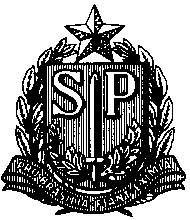 GOVERNO DO ESTADO DE SÃO PAULOSECRETARIA DE ESTADO DA EDUCAÇÃODIRETORIA DE ENSINO REGIÃO...........................EE............................................................................Ofício nº ......./2003Assunto: Solicita autorização para incineração de BandeirasAtravés deste, solicito de V.Sª autorização para inutilização das bandeiras, abaixo, tendo em vista que as mesmas encontram-se em péssimo estado de conservação:Bandeira Municipal – c.p.nº 00.001 – valor R$ .....,.. Bandeira Municipal – c.p.nº 00.002 – valor R$ .....,.. Bandeira Municipal – c.p.nº 00.003 – valor R$ .....,.. Segue em anexo 02 (duas) vias do mapa de arrolamentoDesde já agradeço a atenção de V.SªAtenciosamente,............................Diretor de EscolaIlmo. (a) Sr. (a)DD. Dirigente Regional de EnsinoDiretoria de Ensino Região...............Ofício nº ......./2003Assunto: Solicita autorização para incineração de BandeirasAtravés deste, solicito de V.Sª autorização para inutilização das bandeiras, abaixo, tendo em vista que as mesmas encontram-se em péssimo estado de conservação:Bandeira Municipal – c.p.nº 00.001 – valor R$ .....,.. Bandeira Municipal – c.p.nº 00.002 – valor R$ .....,.. Bandeira Municipal – c.p.nº 00.003 – valor R$ .....,.. Segue em anexo 02 (duas) vias do mapa de arrolamentoDesde já agradeço a atenção de V.SªAtenciosamente,............................Diretor de EscolaIlmo. (a) Sr. (a)DD. Dirigente Regional de EnsinoDiretoria de Ensino Região...............Ofício nº ......./2003Assunto: Solicita autorização para incineração de BandeirasAtravés deste, solicito de V.Sª autorização para inutilização das bandeiras, abaixo, tendo em vista que as mesmas encontram-se em péssimo estado de conservação:Bandeira Municipal – c.p.nº 00.001 – valor R$ .....,.. Bandeira Municipal – c.p.nº 00.002 – valor R$ .....,.. Bandeira Municipal – c.p.nº 00.003 – valor R$ .....,.. Segue em anexo 02 (duas) vias do mapa de arrolamentoDesde já agradeço a atenção de V.SªAtenciosamente,............................Diretor de EscolaIlmo. (a) Sr. (a)DD. Dirigente Regional de EnsinoDiretoria de Ensino Região...............GOVERNO DO ESTADO DE SÃO PAULOSECRETARIA DE ESTADO DA EDUCAÇÃOEE...........................................................................Ofício nº ......./2003Assunto: Solicita incineração de BandeirasSenhor Comandante,Através deste, solicito de V.Sª que sejam incineradas as bandeiras, abaixo discriminadas, tendo em vista que as mesmas encontram-se em péssimo estado de conservação:Bandeira Municipal – c.p.nº 00.001 Bandeira Municipal – c.p.nº 00.002 Bandeira Municipal – c.p.nº 00.003 Informo, ainda, que a presente solicitação é procedida com o objetivo de conclusão de baixa patrimonial/contábil das referidas bandeiras.Desde já agradeço a atenção de V.SªAtenciosamente,............................Diretor de EscolaIlmo. (a) Sr. (a)..........................................................Unidade (Corpo de Bombeiros, etc.)Ofício nº ......./2003Assunto: Solicita incineração de BandeirasSenhor Comandante,Através deste, solicito de V.Sª que sejam incineradas as bandeiras, abaixo discriminadas, tendo em vista que as mesmas encontram-se em péssimo estado de conservação:Bandeira Municipal – c.p.nº 00.001 Bandeira Municipal – c.p.nº 00.002 Bandeira Municipal – c.p.nº 00.003 Informo, ainda, que a presente solicitação é procedida com o objetivo de conclusão de baixa patrimonial/contábil das referidas bandeiras.Desde já agradeço a atenção de V.SªAtenciosamente,............................Diretor de EscolaIlmo. (a) Sr. (a)..........................................................Unidade (Corpo de Bombeiros, etc.)Ofício nº ......./2003Assunto: Solicita incineração de BandeirasSenhor Comandante,Através deste, solicito de V.Sª que sejam incineradas as bandeiras, abaixo discriminadas, tendo em vista que as mesmas encontram-se em péssimo estado de conservação:Bandeira Municipal – c.p.nº 00.001 Bandeira Municipal – c.p.nº 00.002 Bandeira Municipal – c.p.nº 00.003 Informo, ainda, que a presente solicitação é procedida com o objetivo de conclusão de baixa patrimonial/contábil das referidas bandeiras.Desde já agradeço a atenção de V.SªAtenciosamente,............................Diretor de EscolaIlmo. (a) Sr. (a)..........................................................Unidade (Corpo de Bombeiros, etc.)